ФОНД ЗА ЕВРОПЕЙСКО ПОДПОМАГАНЕ НА НАЙ-НУЖДАЕЩИТЕ СЕ ЛИЦАи механизма REACT-EUОперативна програма за храни и/или основно материално подпомагане Процедура BG05FMOP001-5.001 „3.1 -Топъл обяд в условията на пандемията от COVID-19“ Наименование на проекта" 3-1 - Топъл обяд в условия на пандемията от COVID-19 в община Хитрино"Проекта има за цел да осигури безплатен топъл обяд за нуждаещите се лица, които са изпаднали в неблагоприятно социално положение, засегнати в най-висока степен от пандемията COVID-19 и последиците от нея, както и да подобри качеството им на живот. Услугата по проекта ще се предоставя на 500 лица в община Хитрино до 30.06.2022 г. Проекта се финансира от Фонда за европейско подпомагане на най-нуждаещи се лица по Оперативна програма за храни и/или основно материално подпомага 2014-2020, в резултата от инициативата на Европейската комисия за преодоляване на последствията от КОВИД-19 чрез механизма „Помощ за възстановяване в полза на сближаването и териториите на Европа” /REACT-EU/.Реализацията на този проект е част от целенасочената социална политика, която община Хитрино развива в подкрепа на лица с доказана липса на доходи и близки, които да се грижат за тях; самотно живеещи лица и семейства, получаващи минимални пенсии; лица и семейства, обект на месечно подпомагане. С предоставяне на топъл обяд  по Оперативна програма за храни и/или основно материално подпомагане ще се задоволи потребностите от храна за хора, които не могат да си осигурят сами, което ще доведе до намаляване на броя на живеещите в бедност лица.Проектът цели предоставяне на разнообразно седмично меню, с което да се осигури балансирано хранене на целевите групи, при спазване на изискванията за безопасност на храните и националните стандарти и норми за хранене. Обядът ще включва: супа, основно ястие и хляб и веднъж седмично десерт и/или пресни плодове. Храната ще се пакетира в съдове и опаковки за еднократна употреба, разрешени за контакт с храни. Приготвяната храна ще се доставя от изпълнител на социалната услуга фирма „Кей Енд ВИ” ООД ежедневно в пунктовете по населените места на община Хитрино в селата Байково, Близнаци Висока поляна, Върбак, Длъжко, Добри Войниково, Единаковци, Живково, Звегор, Иглика, Калино, Каменяк Развигорово,Сливак, Студеница, Тервел, Тимарево, Трем, Хитрино и Черна.В рамките на проекта община Хитрино ще реализира съпътстващи мерки, целящи постигане на по-голяма информираност и осведоменост на лицата от целевите групи за други социални, административни, здравни и образователни услуги.Проектното предложение допринася за постигане общата цел на оперативната програма, свързана с намаляване на броя на живеещите в бедност лица, чрез подпомагането им с храни, с оглед преодоляване на основно материално лишение.Срок на изпълнение, месеци: 17                                  Стойност: 530 255,00 лв.Дата на стартиране: 01.02.2021 год.                         Дата на приключване: 30.06.2022 год.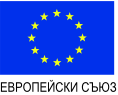 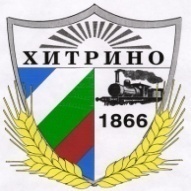 